SPF PFS15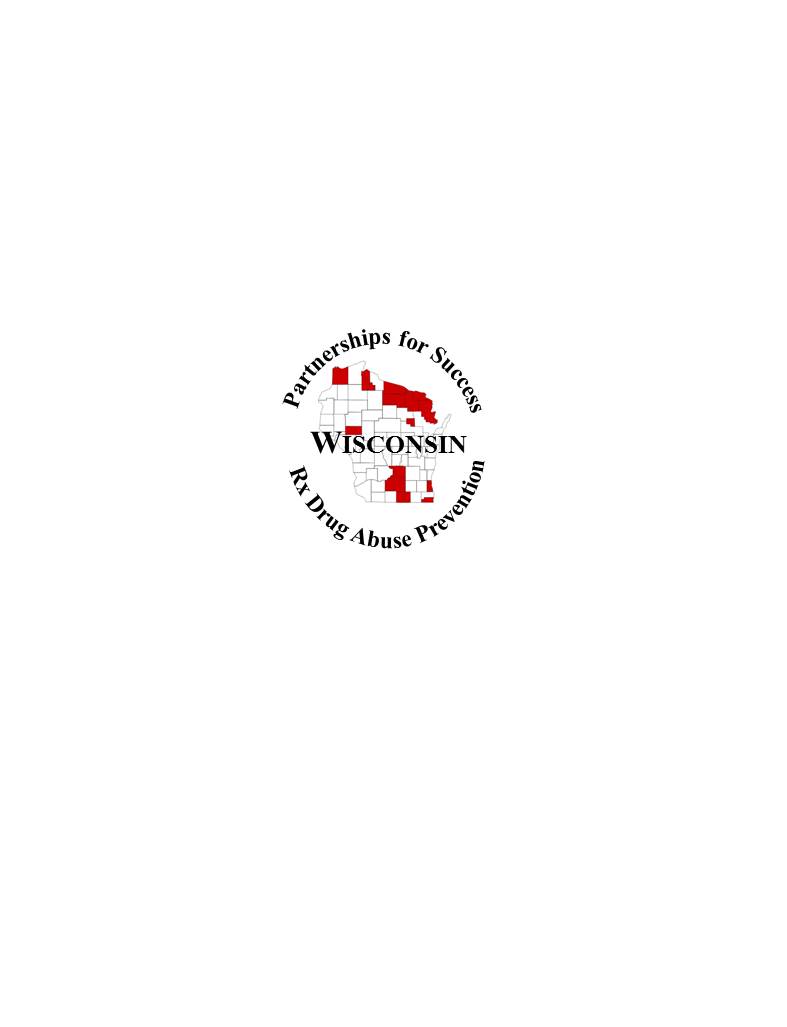 Grantee Meeting AgendaNov. 9th9-10am			Registration 10-10:30am	Welcome and Introductions  10:30-10:50am		Grant History and Background/Controlled substance report. Christy Niemuth10:50-11:05am		Orientation on the AWY and RPC infrastructure review. Ronda Kopelke   11:05-12:00pm	Understanding the Rx problemThe Data. Annie ShortPrescribing Practices. Sheila Weix Understanding Addiction and the Brain. Kari Lerch
Noon-1:00pm		Lunch (provided)1 – 4:30pm 		Understanding SPF (Strategic Prevention Framework). Greg Pliler		Nov. 108:30 – 8:45		Welcome- Raina (Mary) Haralampopoulos8:45 -9:45		Strategy OverviewDRE, ARIDE, DITEP, Drug Interdictions. Steve Krejci Strengthening Families, Life Skills, Generation RX, Taking Action. Kari Lerch and Annie Short. Dose of Reality, Drug Take Back. Christy Niemuth9:45 -10:00am 		Break10:00-11:00		Evaluation Overview. Sarah Linnan, Loren Lock, and Rebecca Tuholski11:00 – 12:00	Prescriber Education. PFS2 lessons learned. Kari Lerch PFS15 Grantee Experience.  Dane County and Columbia CountyGroup Discussion12:00-2:00		Lunch/Regional Center Time